Deshalb sollten Sie noch heute auf Citrix Files für Outlook umsteigen:Versenden Sie große, verschlüsselte Dateien direkt in OutlookFordern Sie Dateien auf sichere Weise mit einem Klick anVerschlüsseln Sie E-Mail-Nachrichten für zusätzlichen SchutzVersenden Sie Dateien mit einer Größe bis zu 100 GB über jedes beliebige Endgerät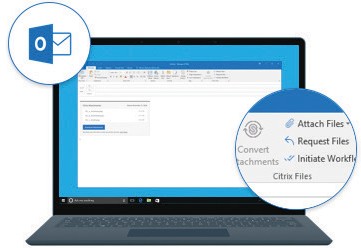 ©2021 Citrix Systems, Inc. Alle Rechte vorbehalten. Citrix, das Citrix-Logo und andere hierin aufgeführten Marken sind Eigentum von Citrix Systems, Inc. und/oder einer ihrer Tochterunternehmen und sind möglicherweise beim Patent- und Markenamt der Vereinigten Staaten und in anderen Ländern eingetragen. Alle anderen Marken sind Eigentum der jeweiligen Inhaber.